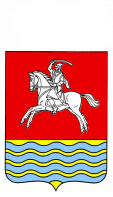 АДМИНИСТРАЦИЯ КУМЫЛЖЕНСКОГО МУНИЦИПАЛЬНОГО РАЙОНА ВОЛГОГРАДСКОЙ ОБЛАСТИПОСТАНОВЛЕНИЕот 28.04.2021 г. № 254  В соответствии со статьей 51 Градостроительного кодекса Российской Федерации, Федеральными законами от 06.10.2003 № 131-ФЗ «Об общих принципах организации местного самоуправления в Российской Федерации», от 27.07.2010 № 210-ФЗ «Об организации предоставления государственных и муниципальных услуг», от 29.12.2020 № 468-ФЗ «О внесении изменений в Градостроительный кодекс Российской Федерации и отдельные законодательные акты Российской Федерации», от 30.12.2020 № 494-ФЗ «О внесении изменений в Градостроительный кодекс Российской Федерации и отдельные законодательные акты Российской Федерации в целях обеспечения комплексного развития территорий», постановлением Правительства Российской Федерации от 26.03.2016 №236 «О требованиях к предоставлению в электронной форме государственных и муниципальных услуг» и статьей 22 Устава Кумылженского муниципального района Волгоградской областипостановляю:1. Внести в Административный регламент предоставления муниципальной услуги «Выдача разрешения на строительство  объекта капитального строительства, внесение изменений в разрешение на строительство», утвержденный постановлением администрации Кумылженского муниципального района Волгоградской области от 06.10.2020г. № 681 «Об утверждении административного регламента предоставления муниципальной услуги «Выдача разрешения на строительство  объекта капитального строительства, внесение изменений в разрешение на строительство»», следующие изменения:1)    подпункт  2 пункта 2.6.1 изложить в следующей редакции:«2) правоустанавливающие документы на земельный участок, в том числе соглашение об установлении сервитута, решение об установлении публичного сервитута, а также схема расположения земельного участка или земельных участков на кадастровом плане территории, на основании которой был образован указанный земельный участок и выдан градостроительный план земельного участка в случае, предусмотренном частью 1.1 статьи 57.3 Градостроительного кодекса РФ, если иное не установлено частью 7.3 статьи 51 Градостроительного кодекса РФ, если указанные документы (их копии или сведения, содержащиеся в них) отсутствуют в Едином государственном реестре недвижимости. В случае, предусмотренном частью 7.3 статьи 51 Градостроительного кодекса РФ - реквизиты утвержденного проекта межевания территории либо схему расположения земельного участка или земельных участков на кадастровом плане территории;»;2)   пункт 2.6.3 исключить;3)  пункты 2.6.4, 2.6.5, подпункт 2.6.5.1 пункта 2.6.5, пункты 2.6.6 – 2.6.9, подпункты 2.6.9.1 – 2.6.9.4 пункта 2.6.9, пункты  2.6.10 - 2.6.14 считать пунктами 2.6.3, 2.6.4, подпунктом 2.6.4.1 пункта 2.6.4, пунктами 2.6.5 – 2.6.8, подпунктами 2.6.8.1 – 2.6.8.4 пункта 2.6.8, пунктами 2.6.9 – 2.6.13 соответственно;4)  в  подпунктах 2, 3, 4 пункта 2.6.6 вместо слова «копия» читать слово «копию»;5)  в пункте 2.6.9 слова «в пунктах 2.6.2, 2.6.5 и 2.6.7» заменить словами «в пунктах 2.6.2, 2.6.4 и 2.6.6»;6)  в пунктах 2.6.10, 2.6.12 слова «в пунктах 2.6.4 – 2.6.7» заменить словами «в пунктах 2.6.3 – 2.6.6»;7)  в пункте 2.7 слова «пункта 2.6.12» заменить словами «пункта 2.6.11»;8) в абзаце пятом пункта 2.8.2 слова «настоящим Кодексом» заменить словами  «Градостроительным кодексом»;9)  в пункте 2.8.3 слова «абзацами 2-5 пункта 2.6.7» заменить словами «абзацами 2-5 пункта 2.6.6», слова «в абзаце 2 пункта 2.6.6» заменить словами «в абзаце 3 пункта 2.6.5»; слова  «Данное положение не применяется до 1 января 2024 года в отношении объектов капитального строительства, разрешения на строительство которых выданы до 1 января 2020года и по которым не выданы разрешения на ввод их в эксплуатацию.»  исключить;10)  пункт 2.8.4 изложить в следующей редакции:«2.8.4. Положения абзаца 9 пункта 2.8.3 настоящего административного регламента не применяются:- в случае приобретения застройщиком прав на земельный участок на основании соглашения о завершении строительства объекта незавершенного строительства и об исполнении застройщиком обязательств перед гражданами, денежные средства которых привлечены для строительства многоквартирных домов и права которых нарушены, включенными в реестр пострадавших граждан в соответствии с Федеральным законом от 30.12.2004 № 214 «Об участии в долевом строительстве многоквартирных домов и иных объектов недвижимости и о внесении изменений в некоторые законодательные акты Российской Федерации»;- в случае приобретения застройщиком прав на земельный участок в порядке, предусмотренном статьями 201.15-1 и 201.15-2 Федерального закона от 26.10.2002 № 127-ФЗ «О несостоятельности (банкротстве)»;-  в отношении объектов капитального строительства, разрешения на строительство которых выданы до 01.01.2020 и по которым не выданы разрешения на ввод их в эксплуатацию. В силу подпункта 1 части 10 статьи 4 Федерального закона от 29.12.2004 № 191-ФЗ «О введении в действие Градостроительного кодекса Российской Федерации» (ред. от 29.12.2020) настоящий абзац действует до 01.01.2024.В соответствии с частью 8 статьи 4 Федерального закона от 29.12.2004 № 191-ФЗ «О введении в действие Градостроительного кодекса Российской Федерации» в случаях, предусмотренных абзацами 2, 3 настоящего пункта, подача заявления о внесении изменений 
допускается в течение одного года с даты приобретения таких прав.»;11)  пункт 2.15 изложить в следующей редакции:«2.15. Иные требования, в том числе учитывающие особенности предоставления муниципальных услуг в электронной форме и МФЦ.2.15.1. При предоставлении муниципальной услуги в электронной форме посредством Единого портала государственных и муниципальных услуг заявителю обеспечивается, в том числе:запись на прием в уполномоченный орган для подачи запроса о предоставлении муниципальной услуги (по мере обеспечения технической возможности);получение сведений о ходе выполнения запроса;осуществление оценки качества предоставления муниципальной услуги.Заявителю предоставляется возможность записи в любые свободные для приема дату и время в пределах установленного в уполномоченном органе графика приема заявителей.Заявителю направляется уведомление о записи на прием в уполномоченный орган, содержащее сведения о дате, времени и месте приема.Информация о ходе предоставления муниципальной услуги направляется заявителю в срок, не превышающий одного рабочего дня после завершения выполнения соответствующего действия, в виде уведомлений в его личный кабинет на Едином портале государственных 
и муниципальных услуг.2.15.2. Запись на прием в МФЦ для подачи запроса о предоставлении муниципальной услуги осуществляется на официальном сайте МФЦ.2.15.3. Особенности осуществления отдельных административных процедур в электронной форме и предоставления муниципальной услуги через МФЦ установлены в разделе 3 настоящего административного регламента.»;12) в подпунктах 3.2.1.5, 3.2.1.7 пункта 3.2.1 слова «пункта 2.6.12» заменить словами «пункта 2.6.11»;13)  подпункт 3.2.4.4 пункта 3.2.4 изложить в следующей редакции: «3.2.4.4. Максимальный срок выполнения административной процедуры – не позднее последнего рабочего дня срока, установленного для предоставления муниципальной услуги.»;14) в подпункте 3.3.2.2 пункта 3.3.2 слова «в пунктах 2.6.5, 2.6.7» заменить словами «в пунктах 2.6.4, 2.6.6», слова «пунктами 2.6.5, 2.6.7» заменить словами «пунктами 2.6.4, 2.6.6»;15) подпункт 3.3.4.4 пункта 3.3.4 изложить в следующей редакции:«3.3.4.4. Максимальный срок выполнения административной процедуры - не позднее последнего рабочего дня срока, установленного для предоставления муниципальной услуги.».2. Настоящее постановление   подлежит   вступает в силу со дня обнародования  в МКУК «Кумылженская межпоселенческая центральная библиотека им. Ю.В. Сергеева» и   подлежит размещению в сети Интернет на официальном сайте Кумылженского муниципального района.Глава  Кумылженского муниципального района                                                                         В.В.Денисов Начальник правового отдела                                                                 И.И.ЯкубоваО внесении изменений в  постановление  администрации Кумылженского муниципального района  Волгоградской области от  06.10.2020г №681  «Об утверждении административного регламента предоставления муниципальной услуги «Выдача разрешения на строительство  объекта капитального строительства, внесение изменений в разрешение на строительство»